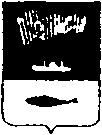 АДМИНИСТРАЦИЯ ГОРОДА МУРМАНСКАП О С Т А Н О В Л Е Н И Е27.12.2018                                                                                                         № 4559О внесении изменений в постановление администрации города Мурманска от 26.11.2018 № 4053 «О проведении праздничных новогодних мероприятий, посвященных встрече Нового 2019 года»В связи с уточнением даты, времени движения и мест парковки транспортных средств при организации праздничных новогодних мероприятий, посвященных встрече Нового 2019 года, п о с т а н о в л я ю:1. Внести в постановление администрации города Мурманска 
от 26.11.2018 № 4053 «О проведении праздничных новогодних мероприятий, посвященных встрече Нового 2019 года» следующие изменения:Пункт 6 изложить в новой редакции:«6. Запретить движение и парковку транспортных средств, за исключением имеющего спецпропуска установленного образца:– по ул. Ленинградской, от ул. Воровского до ул. Профсоюзов, 
с 15 час. 00 мин. 31.12.2018 до 05.00 час. 00 мин. 01.01.2019;– по ул. Воровского, от просп. Ленина до ул. Коминтерна, 
с 15 час. 00 мин. 31.12.2018 до 05 час. 00 мин. 01.01.2019.».Пункт 9.3. изложить в новой редакции:«9.3. Предоставить эвакуатор и во взаимодействии с ОБ ДПС ГИБДД УМВД России по г. Мурманску освободить от транспорта улицы, указанные в пункте 6 настоящего постановления.».2. Отделу информационно-технического обеспечения и защиты информации администрации города Мурманска (Кузьмин А.Н.) разместить настоящее постановление на официальном сайте администрации города Мурманска в сети Интернет.3. Контроль за выполнением настоящего постановления возложить на заместителя главы администрации города Мурманска Левченко Л.М.Временно исполняющий полномочияглавы администрации города Мурманска		            А.Г. Лыженков